299006, Россия, г. Севастополь, шоссе Фиолентовское (ТСН СНТ Наука тер. ТСН), 37/1-197  E-mail: krok@krok.biz    www.krok.biz                                                         тел: +7 988 486-19-78ПАСПОРТ
Беседка  «СУПЕРМЕН»(в положении сидя)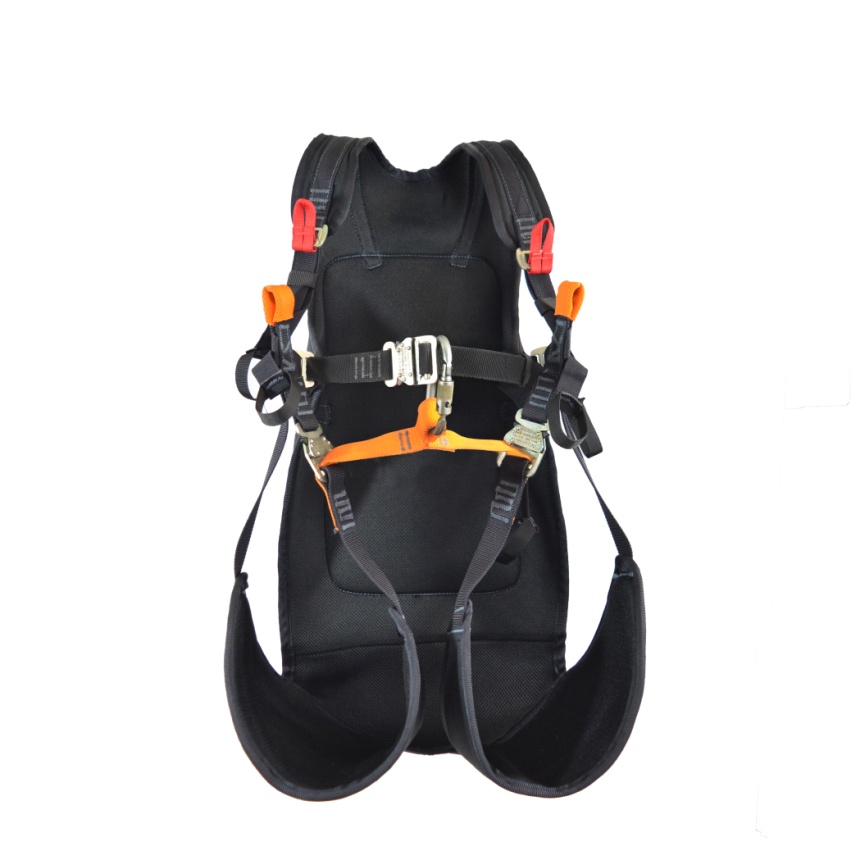 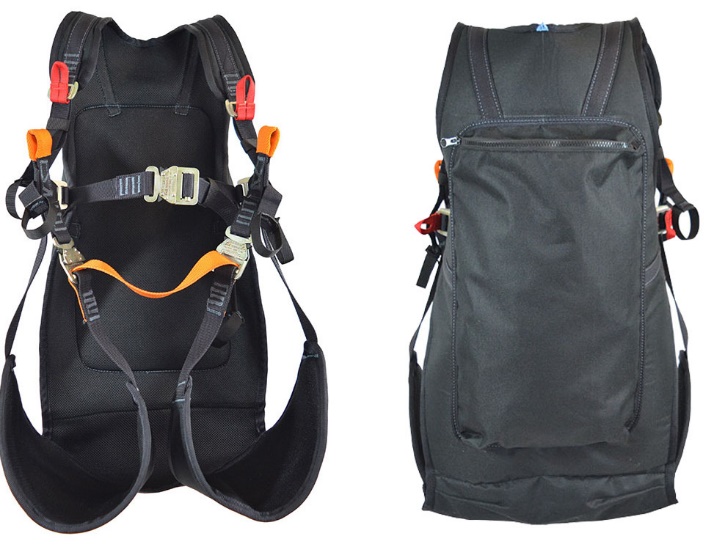 Общие сведения1.1.	Беседка «СУПЕРМЕН» (в положении сидя) (далее – беседка, устройство, изделие) – специального вида система, состоящая из соединённых между собой спинки-пояса, ножных и плечевых обхватов, с возможностью регулировки их длины, фиксирующего пояса, а также шести присоединительных петель (точек прикрепления), расположенных по бокам тела пользователя.1.2.	Применяется как компонент систем троллейного спуска для размещения пользователя и прикреплении его к мобильной анкерной точке, перемещаемой по направляющей троллея. 1.3.	Используется для спуска по канату с отрывом от земли (по воздуху) с помощью специального устройства, использующего блоки (зип-лайн).1.4.	Выпускается в трёх модификациях: «СУПЕРМЕН ВЗРОСЛАЯ» (размеры M, L и XL) и «СУПЕРМЕН ДЕТСКАЯ» (рост 128-152).2. Устройство, комплектация, технические характеристики2.1.	Конструктивно беседка «СУПЕРМЕН» от ТМ KROK включает в свой состав ряд типовых элементов, таких как: сидение-основа, регулирующие и фиксирующие ремни, присоединительные и вспомогательные петли, а также ряд иных дополнительных элементов, при этом все элементы различным (разъемным или неразъемным) образом связаны в единую конструкцию. Сидение-основа – базовый элемент беседки, к которому присоединены все остальные элементы. Предназначен для расположения в нем тела пользователя при движении по троллею. Включает такие составляющие как спинка-основание (1), представляющая собой мягкую основу, цельно скроенную со спины с переходом в верхней части в плечевые ремни (2), и пришитые мягкие ножные охваты (3), расположенные в нижней части сидения-основы. Надежность данного элемента определяется используемым материалом – высокопрочной полиамидной тканью, а также конструкцией (все точки внешнего присоединения в качестве основы имеют дополнительные силовые ленты, пристроченные швом зигзаг к мягкой основе спинки).К числу регулирующих и фиксирующих ремней относятся: поясной ремень (4), предназначенный для фиксации пользователя в привязи с возможностью ее подгонки под размер тела пользователя; регулировочные ремни (5), адаптирующие длину привязи под рост пользователя; а также петли ножных охватов (6), позволяющие подобрать наиболее комфортный угол (в пределах около 90º±30º) при нахождении в беседке.Все ремни представляют собой силовые ленты, жестко прикрепленные с одной стороны к сидению, а с другой – к регулировочным элементам.В качестве регулировочных элементов используются спортивные двухкомпонентные пряжки типа «Кобра» (7), с помощью которых осуществляется точная подгонка конфигурации беседки к размерам тела пользователя. Пряжками оснащены ремни пояса и ножных охватов.К числу вспомогательных относятся петли (9) и (10), первые служат для облегчения регулировки длины ремней (для послабления лент в двухкомпонентных пряжках) при установке длины привязи; вторые – используются в аналогичных целях при затяжке лент по объёму талии пользователя. Изготавливаются из трубчатых силовых лент.К числу дополнительных элементов, повышающих комфортность использования изделия, относятся перемычка с прошивкой под карабин (8), расположенная между ножными охватами и функционально предназначенная для удобства одевания привязи и дополнительного присоединения посредством карабина (карабин в комплект поставки не входит) к поясному ремню, а также большой закрывающийся с помощью замка-молнии карман, расположенный сзади на спинке (12). К этой группе также относятся шлевки, которые предназначены для «убирания» лишних концов лент, образующихся при подгонке привязи-беседки по фигуре пользователя.Для присоединения всей системы к внешним присоединительным элементам (карабинам) используются коуши (11), посредством которых пользователь с привязью-беседкой подсоединяется к мобильной анкерной точке (МАТ), движущейся по направляющей троллея. Каждый коуш объединяет пять ремней, которые входят в него, поэтому несет самую высокую нагрузку. Изготавливается из прочной силовой трубчатой ленты (Рис.1).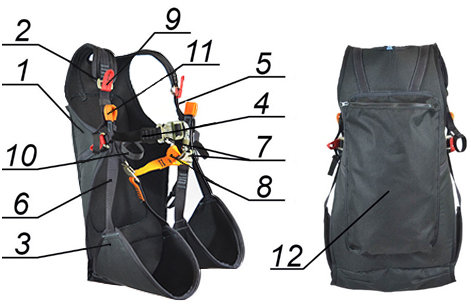 Рис. 1. Схематическое устройство беседки «СУПЕРМЕН»2.2.	Принцип действия беседки «СУПЕРМЕН» достаточно прост: тело пользователя помещается в беседку, предварительно подогнанную под требуемые размеры. Сама беседка имеет шесть комплексных точек присоединения (пары A, B и C), симметрично расположенных по обе стороны беседки (причем точки B и C – одинарные, т.е. к точке подходит один ремень, а точка A – двойная, т.е. к точке подходят два ремня). Сводятся все пары точек крепление в две объединяющие присоединительные точки (пара D), которые расположены по бокам беседки, и выполнены в виде двух самостоятельных петель-коушей. Для того, чтобы исключить возможность несанкционированного «выпадения» тела из беседки, между симметричными точками внешнего присоединения расположен стяжной ремень (между точками пары B), который как-бы замыкает всю систему крепления, присоединяя с помощью карабина (в комплект поставки не входит) еще и перемычку ножных охватов, делая ее цельной и надежной.Точки пары D посредством карабинов (в комплект поставки не входят) и рабочих веревок присоединяются к подвижной анкерной точке E, которая является неотъемлемой частью тандема, который, в свою очередь, размещен на троллейной направляющей и движется по ней в направлении спуска (Рис.2).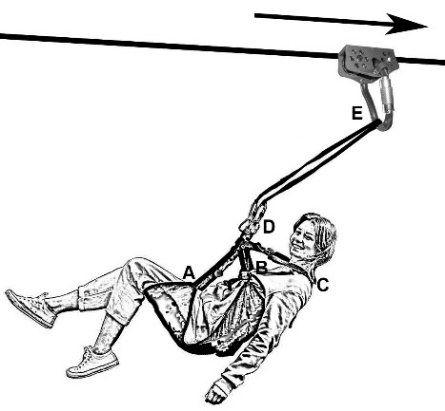 Рис. 2. Схема принципа действия беседки «СУПЕРМЕН»2.3.	Конструктивные и технологические особенности исполнения беседки «СУПЕРМЕН» позволяют достигать ряда преимуществ при их эксплуатации и обслуживании. Так:конструкция изделий оптимальна по прочностным характеристикам, долговечна, удобна в использовании, надежна и эргономична;спинка-основание имеет несколько слоёв, поэтому обладает не только высокой прочностью, комфортна в эксплуатации, гигроскопична и вентилируема;все регулировочные ремни пришиты к спинке-основанию не точечным образом, а прошиты на максимально возможную длину, позволяющую воспринимать ремни как часть основы;регулировочные пряжки надежные и легкие в эксплуатации, расположены по обе стороны в удобном месте с точки зрения их досягаемости при регулировке и затяжки ремней;дополнительные ремни и петли значительно облегчают процесс облачения в беседку, так соединяющий регулировочные ремни ножных охватов вспомогательный ремень-перемычка позволяет потребителю «натягивать» на бедра ножные охваты; а вспомогательные петли на поясном и плечевых ремнях – облегчают процесс подгонки в требуемый размер;большой, закрывающийся с помощью замка-молнии карман, расположенный сзади на спинке, может быть использован для хранения дополнительного снаряжения или личных вещей, что весьма удобно при перемещении на троллейном спуске;простота конструкции предельно облегчает техническое обслуживание изделий.2.4. Состав элементов изделия:для основы спинки-основания использованы следующие материалы: внешняя сторона выполнена из высокопрочной полиамидной ткани, мягкая прокладка – из пеноматериала, с внутренней стороны – вентилируемая объёмная сетка;для плечевых ремней используется лента полиамидная шириной 25мм, на поясных ремнях и ножных охватах применяется лента 30мм;для фиксации затяжки регулировочных ремней используются пряжки двухкомпонентные размером 27мм, такие же пряжки – по бокам (для быстрой регулировки объёма), для фиксации поясного ремня - пряжки типа «Кобра-32», все пряжки исполнены из оксидированного металла.  2.5. Климатическое исполнение устройства – УХЛ1.2.6.	Изделие имеет фирменную бирку с логотипом (TM KROK).2.7. Основные технические характеристики беседки «СУПЕРМЕН» (в зависимости от модификации) приведены в таблице (Табл.1):Таблица 12.8. Беседка «СУПЕРМЕН» исполнена в четырех размерах. Основные размеры отдельных элементов изделия (в зависимости от модификации представлены в таблице (Табл.2).Таблица 22.8. ВНИМАНИЕ! Производитель оставляет за собой внесение незначительных изменений, улучшающих потребительские качества изделия. В связи с чем, внешний вид и исполнение беседки «СУПЕРМЕН» может отличаться от паспортного.3. Правила использования и рекомендации по эксплуатации3.1.	ВНИМАНИЕ! Данные правила и рекомендации представляют только некоторые правильные способы и техники использования снаряжения, а также информируют только о некоторых потенциальных рисках, связанных с его использованием. Невозможно описать все возможные способы использования и все возможные риски. Поэтому необходимо помнить, что лично пользователь несет ответственность за соблюдение всех мер предосторожности и за правильное использование своего снаряжения. Деятельность, связанная с использованием данного снаряжения, опасна по своей природе.Перед использованием данного снаряжения вы должны:прочитать и понять инструкцию по эксплуатации;пройти специальную подготовку по применению данного снаряжения;ознакомиться с потенциальными возможностями вашего снаряжения и ограничениями по его применению;осознать и принять возможные риски, связанные с использованием данного снаряжения;вы должны иметь план спасательных работ и средства для быстрой его реализации на случай возникновения чрезвычайных ситуаций.Если вы не способны взять на себя ответственность за использование данного снаряжения или если вы не поняли инструкции по эксплуатации, не используйте данное снаряжение.Внимание! Перед каждым использованием снаряжения убедитесь в отсутствии надрывов, трещин, деформаций, отметин, следов износа и коррозии и т.д. Во время каждого использования необходимо следить не только за состоянием снаряжения, но и за его присоединением к другим элементам системы. Убедитесь в том, что все элементы снаряжения правильно расположены друг относительно друга.3.2. Беседка «СУПЕРМЕН» поступает пользователю в собранном состоянии, и требует только присоединения к мобильной анкерной точки троллейного спуска.3.3.	Для приведения устройства в рабочее состояние необходимо: одеть пояс-беседку, воспользовавшись при этом вспомогательным ремнем и вспомогательными петлями; подогнать регулировочными ремнями (плечевыми, поясными и ножными) беседку по размеру и зафиксировать с помощью регулировочных пряжек плечевые, поясные, ножные ремни;убрать излишки силовых лент, закрепив их концы шлевками;застегнуть, предварительно подогнанный, затяжной поясной ремень;для исключения возможности несанкционированного «выпадения» пользователя из беседки, между симметричными точками внешнего присоединения расположен стяжной ремень который замыкает всю систему крепления, присоединить с помощью карабина (в комплект поставки не входит) перемычку ножных охватов, делая ее цельной и надежной;прикрепить беседку посредством присоединения петель-коушей к мобильной анкерной точке (тандему) с помощью штатных присоединительных элементов (карабины, привязь и пр.);устройство готово к эксплуатации (Рис.3).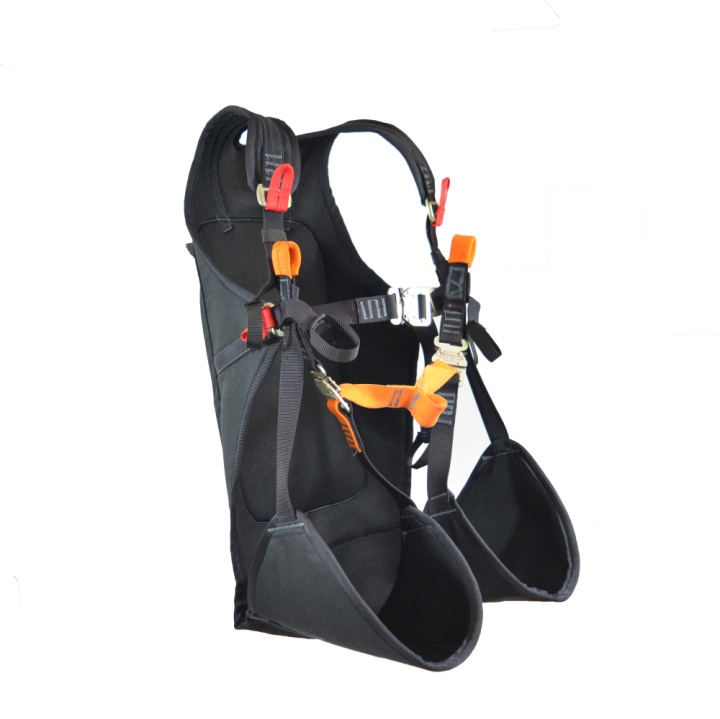 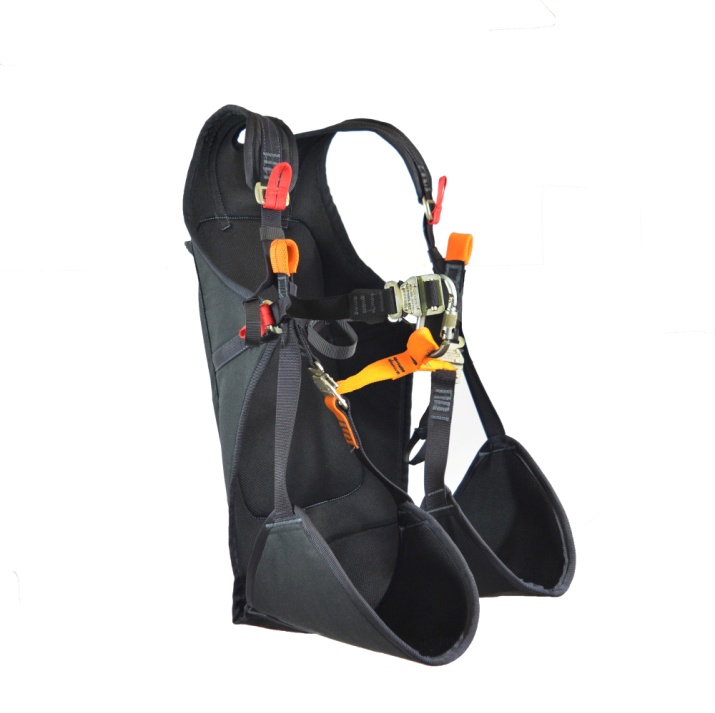 Рис. 3. Беседка СУПЕРМЕН в готовом к эксплуатации состоянии4. Техническое обслуживание и условия хранения4.1.	Для безопасной эксплуатации изделия необходимо перед каждым использованием проводить визуальный осмотр и осмотр его составных частей для обнаружения механического износа, наличия механических дефектов, надрывов текстильных элементов, деформации, коррозии, других повреждений и всего того, что может влиять на безопасную работу изделия.4.2.	Один раз в год (или чаще в зависимости от местного законодательства в вашей стране, а также от условий использования снаряжения) или после аварийного рывка изделие необходимо проверять путем осмотра уполномоченным (компетентным) лицом.4.3.	Результаты осмотра заносятся в журнал проверок изделия.4.4.	Немедленно выбраковывается любое снаряжение, если:невозможно убедится в том, что изделие можно однозначно идентифицировать с его паспортом и журналом проверок;снаряжение деформировано, в том числе и вследствие воздействия сильного рывка или большой нагрузки;есть сомнения в его надежности;когда снаряжение устарело и более не соответствует своему назначению, или оно не совместимо с другим снаряжением и т.д.4.5.	ВНИМАНИЕ! При выявлении скрытых дефектов необходимо помнить, что динамические и статические испытания СИЗ от падения с высоты с повышенной нагрузкой в эксплуатирующих организациях не проводятся, а проверить привязь нагружением возможно только с применением допустимых нагрузок. Для этого необходимо подвесить изделие в рабочем положении и нагрузить максимальной расчётной нагрузкой. Если она не указана, то величиной в 75% от предельной рабочей нагрузки. После приложения нагрузки в течение 3х минут (плюс-минус десять-пятнадцать секунд), нагрузку снять, а изделие подвергнуть пристальному осмотру.4.6.	Проведение данной проверки производитель делегирует пользователю.4.7.	Если неисправности или какие-либо другие дефекты возникшие в процессе проведения испытания не были обнаружены, устройство считают выдержавшим испытание. В противном случае изделие следует вывести из эксплуатации.4.8.	Таким же осмотрам и испытаниям подлежат изделия, хранящиеся на складе более 1 года, а испытаниям – изделия, испытавшие динамический рывок или вызвавшие сомнения после визуального осмотра. При наличии выбраковочных признаков – изделие не годно к дальнейшей эксплуатации!4.9.	ВНИМАНИЕ! Чтобы избежать дальнейшего использования выбракованного снаряжения, его следует утилизировать.4.10. Ремонт снаряжения ТМ KROK вне мастерских ТМ KROK – запрещён!4.11. После эксплуатации изделие следует тщательно вычистить (при необходимости возможна стирка изделия с использованием неагрессивных моющих средств при температуре воды не более 40ºС) и высушить без нагревания и вдали от солнечных лучей и нагревательных приборов. 4.12. Хранить в сухом прохладном помещении, оберегать от воздействия агрессивных химических веществ.4.13. Разрешается транспортировать любым видом транспорта при условии защиты изделий от механических повреждений, атмосферных осадков и воздействия агрессивных сред.5. Гарантии изготовителя5.1.	Работодатели и пользователи принимают на себя окончательную ответственность за выбор и использование любого рабочего снаряжения. Изготовитель не несёт ответственности за нецелевое или неправильное использование изделия.5.2.	Качество изготовления обеспечивает сохранение основных характеристик и функционирование изделия при отсутствии механического износа и надлежащем хранении в течение всего срока его эксплуатации. Срок эксплуатации изделия зависит от интенсивности использования, а также при соблюдении заявленных требований (прежде всего, по допустимой рабочей нагрузке).5.3.	Производитель установил срок гарантии на изделия 6 месяцев со дня продажи. В течение гарантийного срока дефекты изделия, выявленные потребителем и возникшие по вине изготовителя, предприятие-изготовитель обязуется устранить в течение одного месяца со дня получения рекламации и самого изделия. Срок устранения гарантийных дефектов, не входит в срок гарантии.5.4.	Гарантийные обязательства не распространяются на изделия, модифицированные потребителем либо использовавшиеся с нарушением правил эксплуатации, транспортировки или хранения, а также имеющие механический износ или механические повреждения инородными предметами.6. Комплектность и свидетельство о соответствии6.1.	Изделие проверено на соответствие техническим данным, указанным в паспорте на изделие, и признано годным к эксплуатации.6.2.	Присвоен заводской номер № _____________________________________________________(в случае продажи партии изделий одного вида допускается перечисление присвоенных заводских номеров, входящих в партию).Дата изготовления                      202   г. 		Дата продажи                      202   г.Подпись лица, ответственного за приёмку изделия ______________Печать (штамп) предприятия-изготовителя		М.П.Журнал периодических проверок на пригодность к эксплуатацииТехнический параметрЗначениеЗначениеЗначениеЗначениеТехнический параметрСУПЕРМЕН Подростковая(Размер 128-152см)СУПЕРМЕН ВЗРОСЛАЯРазмер MСУПЕРМЕН ВЗРОСЛАЯРазмер LСУПЕРМЕН ВЗРОСЛАЯРазмер XLПредельно допустимая рабочая нагрузка WLL (Working Load Limit), кН8888Минимальная разрушающая нагрузка MBS (Minimum Breaking Strength), кН15 15 1515Вес, г1370156016801760Наименование размераЗначениеЗначениеЗначениеЗначениеНаименование размераСУПЕРМЕН Подростковая(Размер 128-152 мм)СУПЕРМЕН ВЗРОСЛАЯ (размер M)СУПЕРМЕН ВЗРОСЛАЯ(размер L)СУПЕРМЕН ВЗРОСЛАЯ(размер XL)Вес пользователя, кг30-7060-9080-120110-140Ширина силовой ленты:силовой ленты регулировочных ремней (плечевых, поясных, ножных), мм;силовой ленты затяжного поясного ремня, мм;вспомогательного пахового ремня, мм253030253030253030253030ДатаОбнаруженные повреждения, произведенный ремонт и прочая соответствующая информацияДолжность, ФИО и подпись ответственного лицаПригодность к эксплуатации